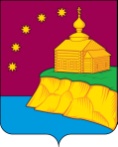 АДМИНИСТРАЦИЯСЕЛЬСКОГО ПОСЕЛЕНИЯ МАЛЫЙ АТЛЫМОктябрьского районаХанты-Мансийского автономного округа – ЮгрыПОСТАНОВЛЕНИЕ« 13 »   июня   2019г.                                                            №      148        с. Малый АтлымОб утверждении Положения о порядке приведения самовольно переустроенного и (или) перепланированного помещения в многоквартирном доме в прежнее состояние или в состояние, соответствующее проекту переустройства и (или) перепланировки В соответствии со ст. 29 Жилищного Кодекса Российской Федерации, на основании Федерального Закона от 06.10.2003 № 131-ФЗ «Об общих принципах организации местного самоуправления в Российской Федерации»:        1. Утвердить Положение о порядке приведения самовольно переустроенного и (или) перепланированного помещения в многоквартирном доме в прежнее состояние или в состояние, соответствующее проекту переустройства и (или) перепланировки согласно приложению 1.       2. Обнародовать настоящее постановление путем размещения на информационных стендах, официальном сайте муниципального образования сельское поселение Малый Атлым.       3. Настоящее постановление вступает в силу после его официального обнародования.       4. Контроль за выполнением постановления оставляю за собой.Глава сельского поселения Малый Атлым                                  Дейнеко С.В.Приложение 1 к постановлению администрациисельского поселения Малый Атлымот 13.06.2019г. № 148 Положение о порядке приведения самовольно переустроенного и (или) перепланированного помещения в многоквартирном доме в прежнее состояние или в состояние, соответствующее проекту переустройства и (или) перепланировки (далее - Положение) 1. Общие положения1.1. Настоящее Положение разработано в соответствии с Жилищным кодексом Российской Федерации, Правилами и нормами технической эксплуатации жилищного фонда, утвержденными постановлением Госстроя Российской Федерации от 27.09.2003 № 170 .1.2. Положение определяет порядок приведения самовольно переустроенного и (или) перепланированного помещения в многоквартирном доме в прежнее состояние, соответствующее техническому паспорту помещения в многоквартирном доме, или в состояние, соответствующее проекту переустройства и (или) перепланировки.1.3. Положение распространяется на собственников помещений в многоквартирном доме и нанимателей жилых помещений по договору социального найма (далее - наниматели жилых помещений).1.4. Самовольным является переустройство и (или) перепланировка помещения в многоквартирном доме, проведенные:- при отсутствии решения главы сельского поселения Малый Атлым о согласовании переустройства и (или) перепланировки помещения в многоквартирном доме;- с нарушением проекта переустройства и (или) перепланировки помещения в многоквартирном доме, по результатам рассмотрения которого главой администрации сельского поселения Малый Атлым принято решение о согласовании переустройства и (или) перепланировки.2. Порядок приведения самовольно переустроенного и (или) перепланированного помещения в многоквартирном доме в прежнее состояние, соответствующее техническому паспорту помещения в многоквартирном доме2.1. Главный специалист по содержанию жилищного фонда администрации сельского поселения Малый Атлым (далее - специалист) и приемочная комиссия (далее - Комиссия) по переводу жилого (нежилого) помещения в нежилое (жилое) помещение, по согласованию переустройства и (или) перепланировки помещения в многоквартирном доме на территории сельского поселения Малый Атлым, созданная в соответствии с постановлением главы администрации сельского поселения Малый Атлым (далее - Комиссия) осуществляют мероприятия, направленные на приведение самовольно переустроенного и (или) перепланированного помещения в многоквартирном доме в прежнее состояние, на основании обращений государственных органов или органов местного самоуправления, организаций и граждан, содержащих сведения о самовольном переустройстве и (или) перепланировке.2.2. Специалист в течение 14 календарных дней с момента получения сведений и документов, указанных в пункте 2.1 настоящего Положения:- проверяет наличие (отсутствие) решения главы администрации сельского поселения Малый Атлым о согласовании переустройства и (или) перепланировки помещения в многоквартирном доме;- запрашивает в казенном учреждении Ханты-Мансийского автономного округа – Югры «Центр имущественных отношений» или в Управлении Росреестра копии технического паспорта помещения в многоквартирном доме и поэтажного плана дома, в котором находится помещение;- направляет собственнику (нанимателю) помещения в многоквартирном доме, осуществившему самовольное переустройство и (или) перепланировку, уведомление о проведении обследования помещения в многоквартирном доме в связи с поступившим в администрацию сельского поселения Малый Атлым обращением;- передает собранные по факту самовольного переустройства и (или) перепланировки сведения и документы в Комиссию.2.3. Комиссия:        - обследует помещение в многоквартирном доме на предмет проведения в нем переустройства и (или) перепланировки, составляет акт обследования по форме согласно приложению 1  и передает его в администрацию сельского поселения Малый Атлым;- в случае отказа собственника (нанимателя) в обследовании помещения в многоквартирном доме составляет соответствующий акт и передает его в администрацию  сельского поселения Малый Атлым.2.4. При получении акта об отказе собственника (нанимателя) в обследовании помещения в многоквартирном доме администрация сельского поселения Малый Атлым вправе обратиться за оказанием содействия в правоохранительные органы или подать в суд иск об обязании собственника (нанимателя) предоставить помещение в многоквартирном доме для обследования.2.5. В случае если в соответствии с актом обследования выполненная перепланировка создает угрозу жизни и здоровью граждан, Комиссия незамедлительно направляет письменное уведомление об этом в комиссию по предупреждению и ликвидации чрезвычайных ситуаций и обеспечению пожарной безопасности администрации сельского поселения Малый Атлым.2.6. В течение трех календарных дней с момента получения акта обследования помещения в многоквартирном доме Комиссия направляет заказным письмом с уведомлением или вручает собственнику (нанимателю) помещения в многоквартирном доме под подпись требование о приведении помещения в многоквартирном доме в прежнее состояние с указанием конкретного срока и перечня работ.2.7. Конкретный срок приведения самовольно переустроенного и (или) перепланированного помещения в многоквартирном доме в прежнее состояние определяется Комиссией с учетом характера и сложности выполненных работ по переустройству и (или) перепланировке и не может превышать двух месяцев с момента вручения собственнику (нанимателю) письменного требования.На основании письменного обращения собственника (нанимателя) помещения в многоквартирном доме при наличии уважительных причин (болезнь, длительная командировка, временные финансовые трудности) срок приведения помещения в многоквартирном доме в прежнее состояние продлевается, но не более чем на два месяца.2.8. В случае если при обследовании помещения в многоквартирном доме будет установлено, что в ходе выполнения работ по переустройству и (или) перепланировке были затронуты несущие конструкции здания, то в требовании о приведении помещения в многоквартирном доме в прежнее состояние дополнительно указывается о необходимости выполнения указанных в нем работ в соответствии с проектом, разработанным физическим или юридическим лицом, соответствующим требованиям действующего законодательства.2.9. Собственник (наниматель) помещения в многоквартирном доме осуществляет приведение самовольно переустроенного и (или) перепланированного помещения в прежнее состояние в пределах срока, установленного в соответствии с пунктом 2.7 настоящего Положения, и по окончании работ письменно уведомляет об этом Комиссию.2.10. В течение 3 календарных дней с даты поступления уведомления или окончания срока для приведения переустроенного и (или) перепланированного помещения в прежнее состояние специалист информирует об этом Комиссию, которая производит повторное обследование помещения в многоквартирном доме и составляет акт о приемке (отказе в приемке) работ по приведению помещения в многоквартирном доме в прежнее состояние по форме согласно приложению 2 .2.11. Специалист направляет акт о приемке работ по приведению перепланированного и (или) переустроенного помещения в многоквартирном доме в прежнее состояние в организацию, осуществляющую государственный учет объектов недвижимого имущества.2.12. Если соответствующее помещение в многоквартирном доме не приведено в прежнее состояние в указанный в уведомлении срок, Комиссия составляет акт о неисполнении требований Комиссии, который подписывается членами Комиссии и собственником (нанимателем) помещения в многоквартирном доме. В случае отказа собственника (нанимателя) от подписания акта в нем делается соответствующая отметка.2.13. На основании вышеуказанного акта администрация сельского поселения Малый Атлым обращается в суд с исковым заявлением:- к собственнику - о продаже с публичных торгов такого помещения в многоквартирном доме с выплатой собственнику вырученных от продажи такого помещения в многоквартирном доме средств за вычетом расходов на исполнение судебного решения с возложением на нового собственника такого помещения в многоквартирном доме обязанности по приведению его в прежнее состояние;- к нанимателю жилого помещения по договору социального найма - о расторжении данного договора с возложением на собственника такого жилого помещения, являвшегося наймодателем по указанному договору, обязанности по приведению такого жилого помещения в прежнее состояние.3. Порядок приведения самовольно переустроенного и (или) перепланированного помещения в многоквартирном доме в соответствие с проектом переустройства и (или) перепланировки жилого помещения 3.1. В случае если при приемке законченного переустройством и (или) перепланировкой помещения в многоквартирном доме Комиссия установит, что переустройство и (или) перепланировка помещения в многоквартирном доме произведены с нарушением проекта переустройства и (или) перепланировки помещения в многоквартирном доме, предоставлявшегося специалисту в соответствии с пунктом 3 части 2 статьи 26 Жилищного кодекса Российской Федерации, она составляет об этом соответствующий акт по форме согласно приложению 2  к настоящему Положению и представляет его специалисту.3.2. Вышеуказанный акт является основанием для осуществления мероприятий по приведению самовольно переустроенного и (или) перепланированного помещения в многоквартирном доме в соответствие с проектом переустройства и (или) перепланировки помещения в многоквартирном доме, которые проводятся в порядке, аналогичном порядку, установленному пунктами 2.5, 2.7, 2.9, 2.13 настоящего Положения. Приложение 1к Положению о порядке приведения самовольно переустроенного и (или) перепланированного помещения в многоквартирном доме в прежнее состояние или в состояние, соответствующее проекту переустройства и (или) перепланировки АКТ №_______ обследования помещения в многоквартирном доме после переустройства  и (или) перепланировки сельского поселения Малый Атлым от «___»_________20___ годаОСНОВАНИЕ: ____________________________________________________________________________________________________________________________________________________________________Приемочная комиссия в составе:______________________________________________________________________________________________________________________________обследовала жилое помещение по адресу:_____________________________________________________________________________Собственник (наниматель) жилого помещения:_____________________________________________________________________________Обследованием установлено:__________________________________________________________________________________________________________________________________________________________ЗАКЛЮЧЕНИЕ КОМИССИИ:__________________________________________________________________________________________________________________________________________________________Председатель приемочной комиссии ___________________________________Секретарь приемочной комиссии_______________________________________Члены приемочной комиссии:__________________________________________Приложение 2 к Положению о порядке приведения самовольно переустроенного и (или) перепланированного помещения в многоквартирном доме в прежнее состояние или в состояние, соответствующее проекту переустройства и (или) перепланировки АКТ № _______ о приемке (невозможности принятия) выполненных работ по приведению помещения в многоквартирном доме, которое было самовольно переустроено и (или) перепланировано, в прежнее состояние сельского поселения Малый Атлым от «___»_________20 __ годаПриемочная комиссия в составе:_____________________________________________________________________________ _____________________________________________________________________________     в присутствии собственника (нанимателя) помещения в многоквартирном доме __________________________________________________________________________________     обследовала помещение в многоквартирном доме по адресу: __________________________________________________________________________________Приведение жилого помещения в прежнее состояние осуществлялось на основании уведомления "О приведении помещения в многоквартирном доме в прежнее состояние" №_______ от  «____»________________20__года.Обследованием установлено следующее:1. Предъявлены к приемке выполненные работы по приведению помещения в многоквартирном доме в прежнее состояние_________________________________________________________________________________________________________________________2. Проектная документация разработана________________________________________________________________________________________________________________________  (наименование проектной организации)       3. Выполнение работ по приведению помещения в многоквартирном доме в прежнее состояние осуществлялось________________________________________________________________________________________________________________________________________(наименование подрядных организаций по видам работ в случае осуществления работ по договорам подряда)4. Начало работ по приведению помещения в многоквартирном доме в прежнее состояние «___»___________20__ года, окончание работ «____»__________20__ года.РЕШЕНИЕ КОМИССИИ:На основании осмотра в натуре предъявленных к приемке помещений установлено, что выполненные работы по приведению помещения в многоквартирном доме в прежнее состояние ____________________________________________________________________________________________________________________________________________________________________ (соответствуют проекту / не соответствуют проекту)Председатель приемочной комиссии ___________________________________Секретарь приемочной комиссии ______________________________________Члены приемочной комиссии:__________________________________________ 